长葛市“国培计划（2021）”重点区域领域帮扶培训自主选学项目简 报（第 1 期）主办：初中数学1坊  2021年12月26日名师引领齐学习  凝心聚力共成长生命，是一树花开，经年流转，依旧坚守自己心灵的桃源，不言岁月沧桑，只留明亮的眼眸，展望远方繁华......经历了12月25日为期一天的线上培训，“国培计划”---重点区域领域帮扶培训自主选学项目第一次全员线下集中培训于12月26日在新区实验学校开展，刺骨的寒风挡不住一群怀揣梦想的追梦人,来自多个学校的老师汇聚在一起，共同学习，相互提升。本期主要内容：活动一：小组分工，破冰行动。活动二：解读研修计划，明确研修任务。活动三：解读平台操作和考核方案。作为初中数学一坊的坊主，刘浩杰老师带领大家开启了今日的学习之旅。首次见面，先给大家介绍了三位坊主，又耐心地为大家解读研修计划和各个阶段的研修任务，包括课题的选定及意义等，让大家对该次培训和任务有了更为清晰的了解。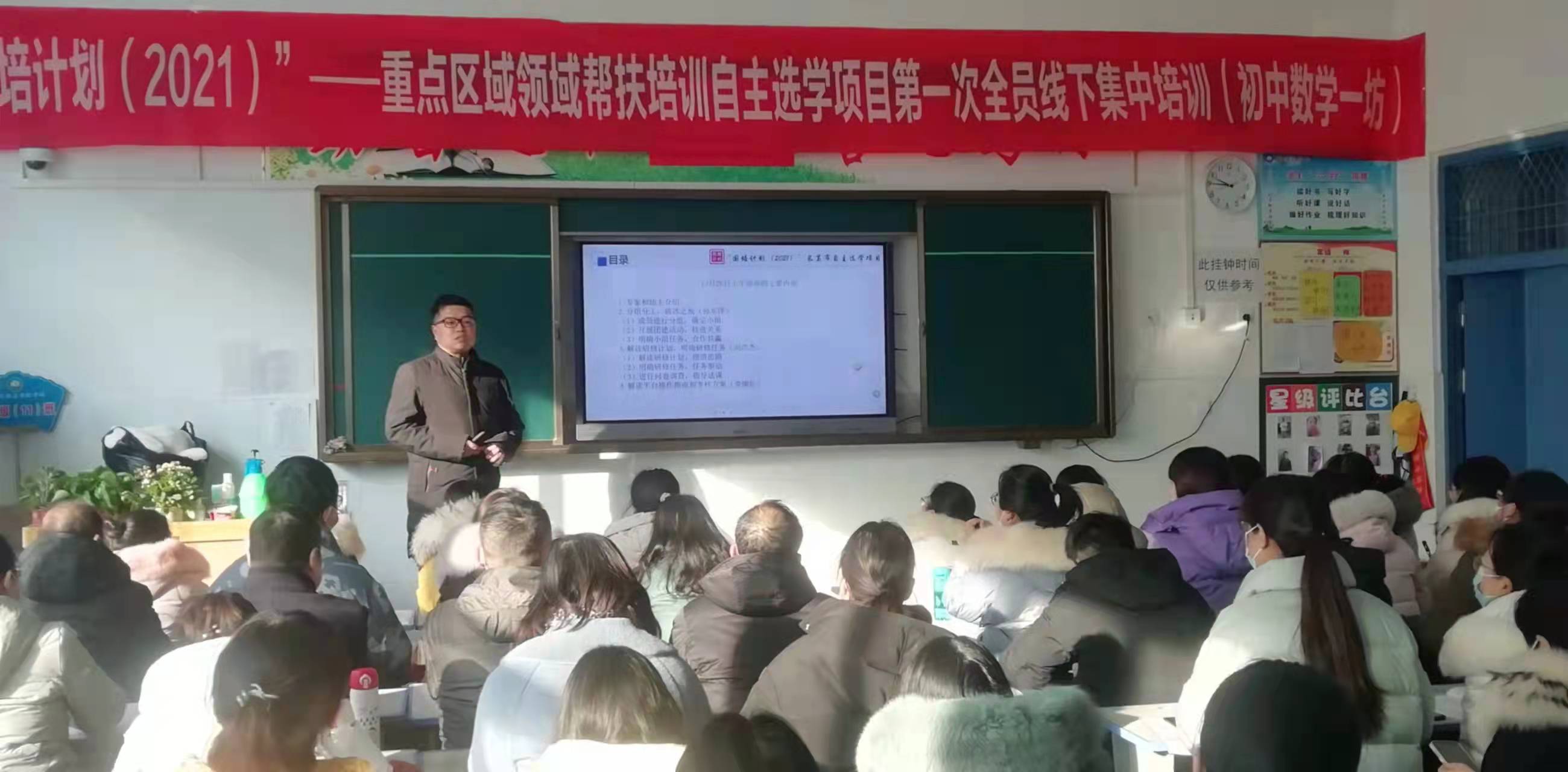 然后由孙军萍老师指导大家进行分组，给各个小组进行任务分工。工作内容:（1）制作小组组徽。(2)展示组徽的设计意图。(3)制定小组口号。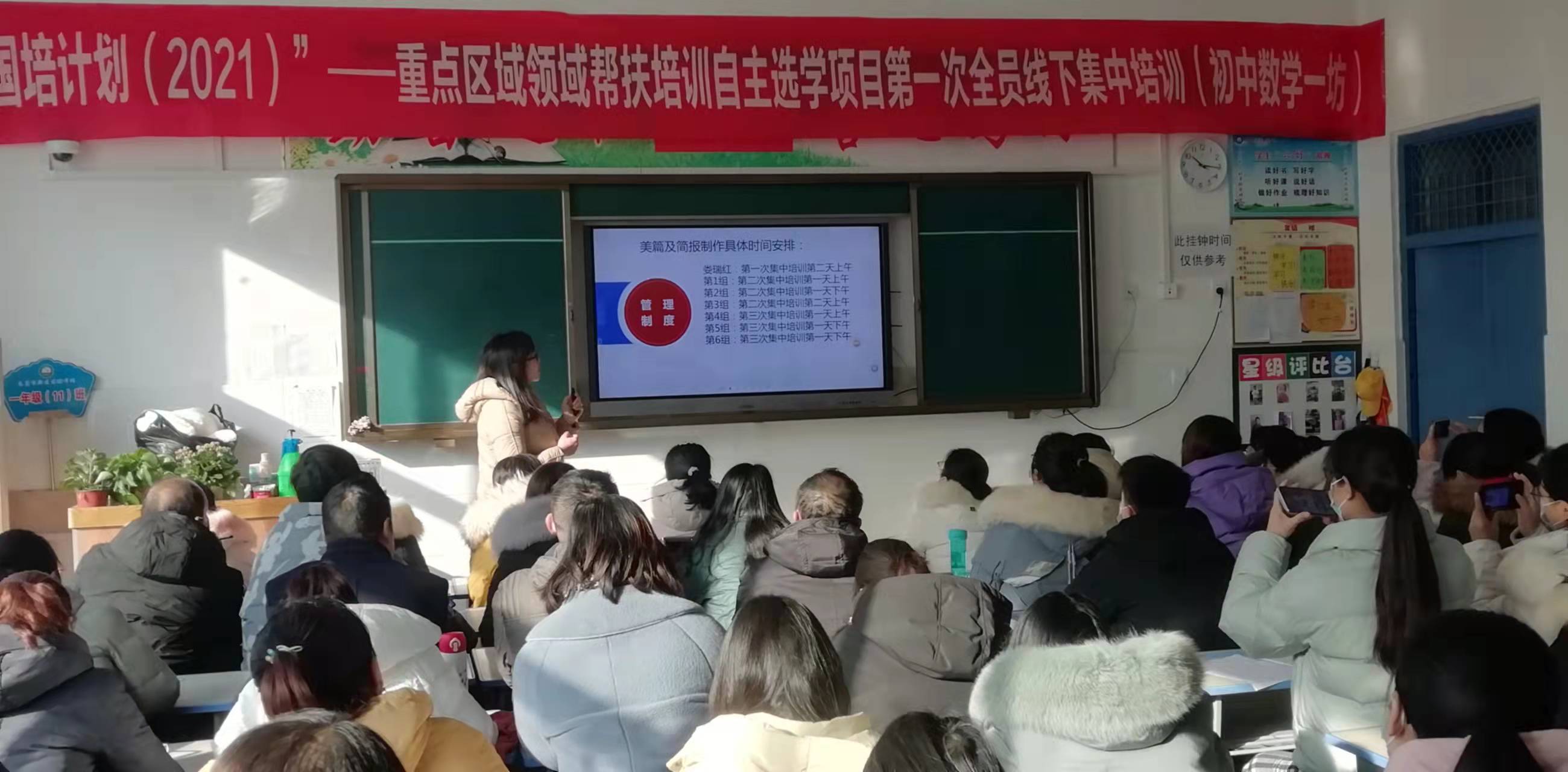 在各位坊主的引领下,老师们迅速进行了分组，很快地投入到自己的工作中来。这个画面是不是像极了我们平时上课的场面？今天换作我们的老师是不是也能把小组合作的力量发挥到极致？数学老师们一改平日的严肃，一个个像小孩子一样，在欢声笑语中一起画了起来！看看他们那种投入劲，是不是仿佛看到了他们在学校认真工作的样子？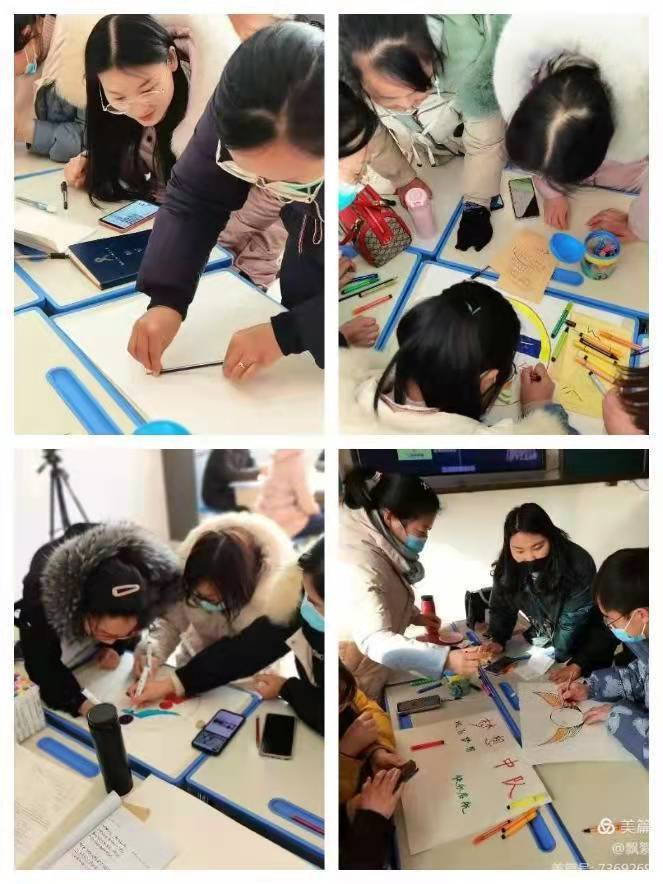 经过20多分钟的激烈讨论，每一个组都制定出了自己组徽和口号。在没有任何作图工具的情况下能做出这样的图案，我们的老师是不是也很棒？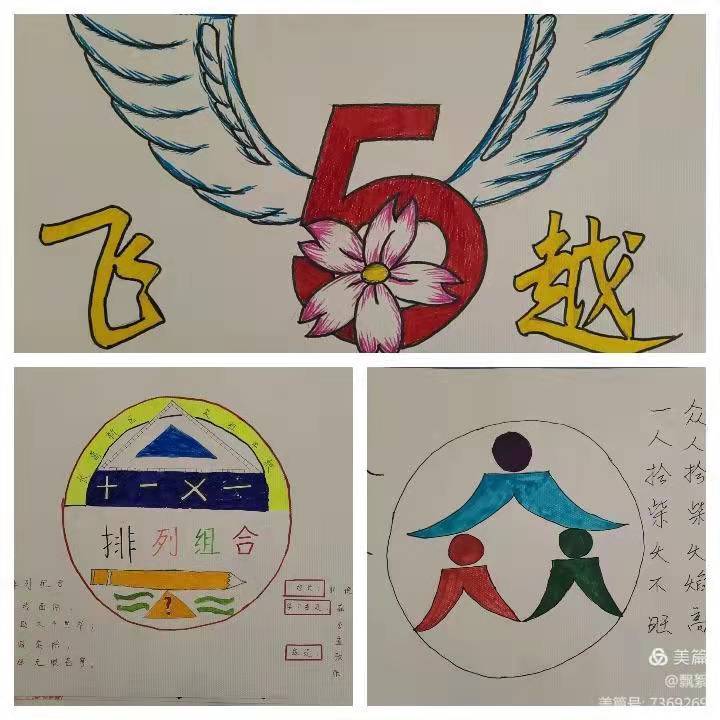 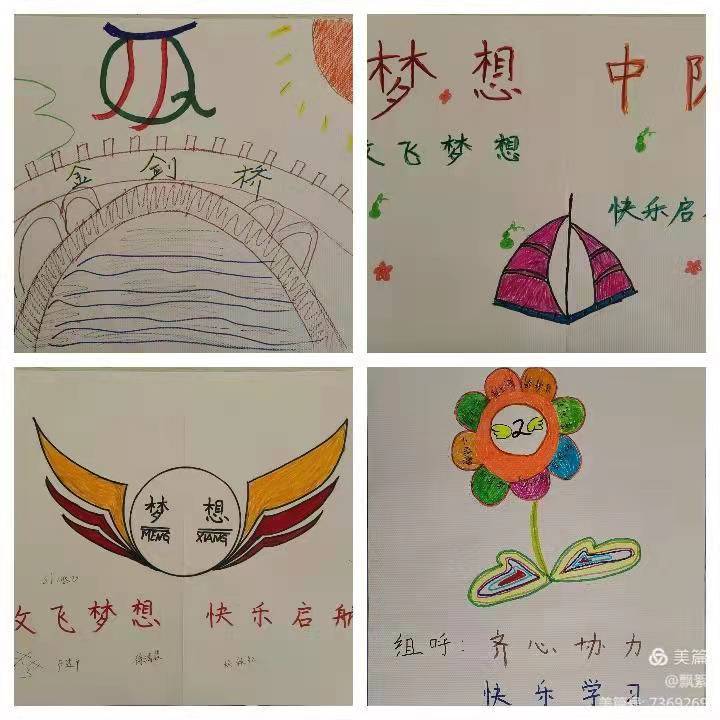 大家分别展示自己小组的组徽，并说明自己的设计理念，集体喊出自己小组的口号。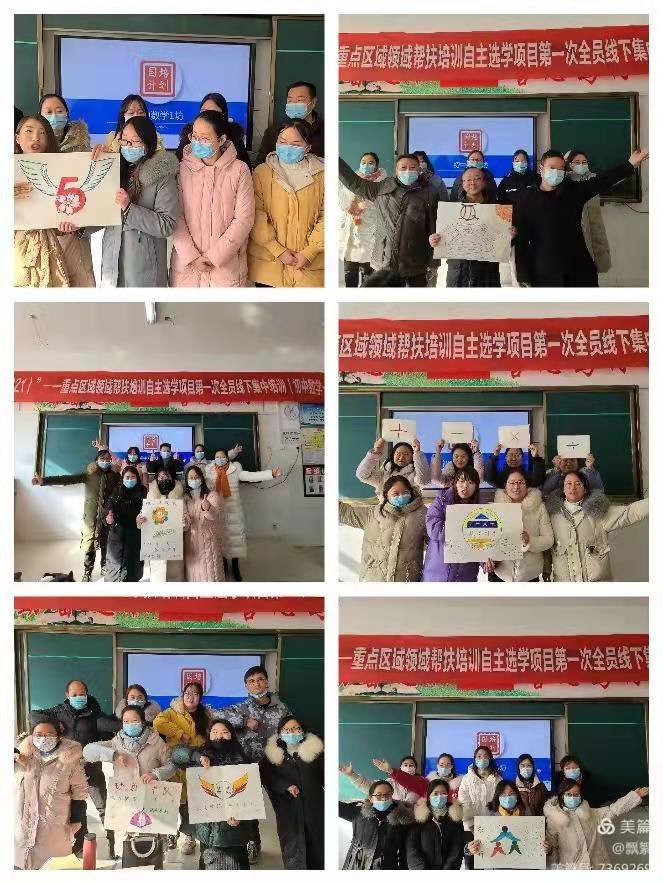 在激烈的角逐下，我们对各小组的展示进行了排名。刘浩杰老师为优秀小组进行颁奖。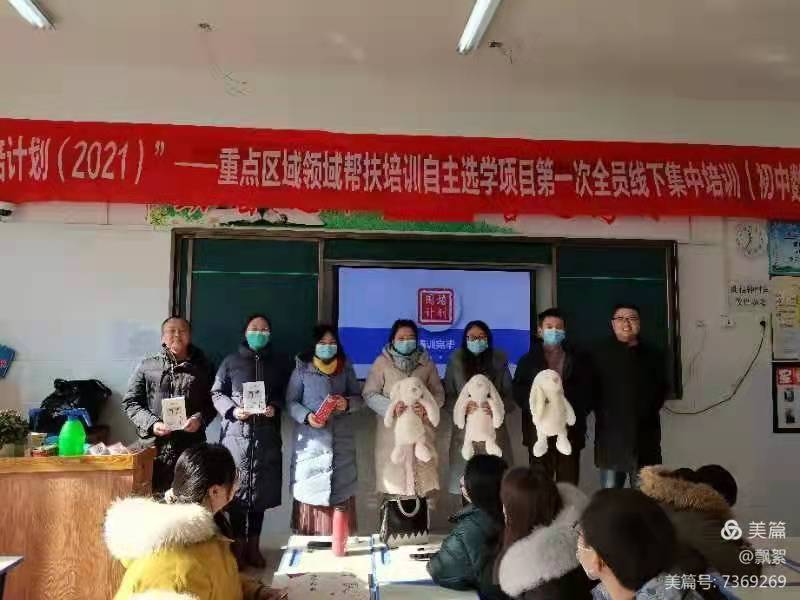 小组合作拉近了老师之间的距离，为工作坊以后工作的开展奠定了坚实的基础。在接下来的几个月里，我们会一起学习、共同成长。集体的力量如钢铁，众人的智慧如日月。相信在我们的共同努力下，在集体的智慧的碰撞下，每一个人都能得到快速的成长。也希望我们的老师在工作之余能保持一颗童心，就像今天一样，时不时给自己一点快乐，在繁忙的教学中找到属于自己的一片天空。附：教师学习感悟：心得体会杨丽敏今天上午培训中，刘浩杰坊主把这次培训的形式和主要内容进行了详细的介绍。孙军萍坊主带领大家清楚各自的分工：其中一个非常重要的环节——破冰行动：确定每个组的组名、组歌（组呼）、设计图案等，这对于单个人来说都是有难度的，但是在我们全体成员的共同努力下，获得了第二名的好成绩，这也使我们全体成员信心满满，对接下来的培训充满期待。最后，刘浩杰又介绍了我们本次培训各个阶段的任务，之前的培训都是流于形式，听的时候热血澎湃，下去之后就不了了之，但是对于这次培训，我有信心，并且十分愿意去认真完成每一项任务，使自己的各方面能力得到一个很好地提升。国培第一次集训有感长葛市新区实验学校   郭艳芳12月25日我们进行了第一次国培线上培训，王泉老师进行了《小组合作下的教学设计建议》，听了王老师的课，又观看了王老师的《认识一元一次方程---教学设计》，感觉这次的培训和以往的培训有很大的不同。12月26日上午在新区实验学校进行了线下培训。通过线下培训再次感受到国培的培训方式与以往将有大的改变。由以往的被动学习，变为现在的主动学习，老师也被分成小组，真正的参与其中。就今天上我们的分小组、小组文化的建设来说，每个老师都变被动为主动，真正的参与其中，大家是热血沸腾、激情满满。听了这次培训的详细解读，我觉得很期待接下来的培训。这种一边学习，一边实践，大家一起学习，相互教研，携手并进的教研模式、学习方法，我觉得肯定会收获满满。特别期待在这次培训中和大家一起有大的收获，研究出适合概念课教学的一种新的模式。“国培计划”第一次线下培训感想李小洁今天上午两个小时的培训让我对本次的国培有了初步的了解。这次培训不在是普通的培训，专家在上面滔滔不绝，下面的听的人昏昏欲睡，培训结束之后自己毫无收获。通过上午的了解，首先这次培训形式更新颖，小班的教学效果很明显。上午的一个小活动，自己设计组徽，组歌，组名从活动的效果可以看出，老师们参与的积极性很高，且每个老师都能积极参与，让彼此之间快速熟悉。其次，本次培训是线上线下相结合的形式，充分与教学实际相结合，让老师们真正的将理论与自己的一线教学相结合，更能做饭学以致用。总而言之，期待接下来的培训，也相信自己一定能在这次国培中学到更多的教学技能。心得体会薛洋12月25日，我们各位组员在家进行国培计划2021网上培训，期间王老师讲的《一元一次方程》教学设计，给我印象深刻，又一次刷新了我对概念课的讲解。收货多多。12月26日上午我们在新区实验学校线下培训，刘浩杰坊主把这次培训的形式和主要内容进行了详细的介绍。孙军萍坊主带领大家清楚各自的分工，各组设计组徽、组号，我们各组成员20精神分钟之内精心设计，然后精彩展示，大家都精神抖擞。最后，刘浩杰又介绍了我们本次培训各个阶段的任务，听的我热血澎湃，对于这次培训，我有信心，并且十分愿意去认真完成每一项任务，使自己的各方面能力得到一个很好地提升。国培心得体会孟鹏珍我很荣幸能够参加本次“国培计划（2021）”长葛市自主选学项目。 首先，我对分组合作展示环节印象深刻，我们第一小组“八仙过海，各显神通”，有负责画组徽的，有帮忙涂色的，有积极选组名的，有认真撰写组呼的，还有负责设计展示造型的，最终在我们共同的努力下取得了第二名的好成绩。团结力量大，谁能想数学老师能在这么短的时间里呈现如此美妙的作品呢？其次，我对于本次提出的概念课充满期待，跟我的教学理念不谋而合，注重概念的生成过程。国培心得体会      张素芳通过今天上午的培训，我觉得发挥团队的合作很重要，培训时，要求每组用20分钟时间设计组徽，制定组名，确定组呼，通过这个活动，让我们意识到团队合作的重要性。每个组的组员献计献策，齐心协力，在规定时间内，保质保量的完成了任务。由此可见，团队的战斗力是强大的，势不可挡。所以每一位组员都时刻记得我是其中的一分子，我的行动离不开团队，只有大家齐心协力，共同努力，才能共同收获劳动成果。第一次线下集中学习感悟张小华今天上午我们国培计划（2021）数学一坊的成员第一次聚在一起，坊主先为我们详细讲解了培训的有关事项，接着，我们分为六个小组，以小组为单位设计自己的小组名称，呼号。各小组讨论的热火朝天，场面非常热闹，小组成员在小组组建过程中拉近了彼此的距离。这次研修活动是一次学习成长的机会，也是一次展现自我的机会，我要好好珍惜这次机会，在接下来的培训中认真学习，不断提升自己。